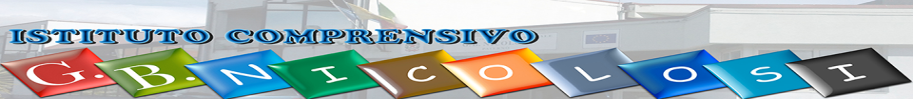 	C.F. 80013300878    - C M   CTIC893008 -  TEL. 095/842978 -  FAX 095/7977490		VIASCALA VECCHIA  S. N.  95047 www.gbnicolosi.itctic893008@istruzione.it- ctic893008@pec.istruzione.itCirc. n° 37a.s. 2018/19                                                                                                        Paternò 29/10/2018                                                                                                A tutte le classi                                                                                        Ai docenti                                                                                                     Al personale ATA                                                                                                                            Loro sediOGGETTO: Chiusura 02 Novembre 2018.Si comunica che VENERDI’ 02 N0VEMBRE 2018, giornata dedicata alla Commemorazione dei defunti, su delibera del Consiglio d’Istituto, la scuola rimarrà chiusa.                                                                                                                                 Il Dirigente ScolasticoDott.ssa Giuseppa Morsellino